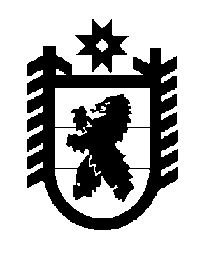 Российская Федерация Республика Карелия    ПРАВИТЕЛЬСТВО РЕСПУБЛИКИ КАРЕЛИЯРАСПОРЯЖЕНИЕ                                от  9 августа 2018 года № 512р-Пг. Петрозаводск Внести в пункт 7 перечня должностных лиц органов государственной власти Республики Карелия, уполномоченных  на подписание от имени Правительства Республики Карелия одобренных в установленном порядке соглашений о предоставлении дотаций, субсидий, иных межбюджетных трансфертов бюджету Республики Карелия в подсистеме бюджетного планирования государственной интегрированной информационной системы управления общественными финансами «Электронный бюджет», утвержденного распоряжением Правительства Республики Карелия                      от 17 января 2017 года № 20р-П (Собрание законодательства Республики Карелия, 2017, № 1, ст. 97; № 2, ст. 240, 256; № 3, ст. 475, 491; № 5, ст. 928; № 7, ст. 1425; № 10, ст. 2048; № 11, ст. 2209, 2240; № 12, ст. 2529, 2534, 2546, 2558; 2018, № 1, ст. 92; № 2, ст. 307, 329, 350), с изменениями, внесенными распоряжениями Правительства Республики Карелия                         от 19 марта 2018 года № 224р-П, от 19 апреля 2018 года  № 299р-П;                       от 4 мая 2018 года № 333р-П, от 5 июня 2018 года № 398р-П, от 19 июля 2018 года № 478р-П, изменение, изложив его в следующей редакции:
            Глава Республики Карелия                                                              А.О. Парфенчиков«7.Министер-ство строи-тельства, жилищно-коммуналь-ного хозяйства и энергетики Республики Карелия субсидии на реализацию мероприятий федеральной целевой программы «Развитие Республики Карелия на период до 2020 года»;субсидии бюджетам субъектов Россий-ской Федерации на реализацию федеральных целевых программ;субсидии бюджетам субъектов Россий-ской Федерации на поддержку государ-ственных программ субъектов Россий-ской Федерации и муниципальных программ формирования современной городской среды;Министр строительства, жилищно-коммунального хозяйства и энергетики Республики Карелия Ермолаев  Олег Александровичсубсидии бюджетам субъектов Россий-ской Федерации на поддержку обустройства мест массового отдыха населения (городских парков);субсидии бюджетам субъектов Россий-ской Федерации на реализацию меро-приятий по содействию созданию в субъектах Российской Федерации новых мест в общеобразовательных организа-циях;иные межбюджетные трансферты за счет средств резервного фонда Правительства Российской Федерации на финансовое обеспечение дорожной деятельности».